Муниципальное бюджетное образовательное учреждениедля детей дошкольного и младшего школьного возраста«Начальная школа-детский сад №5»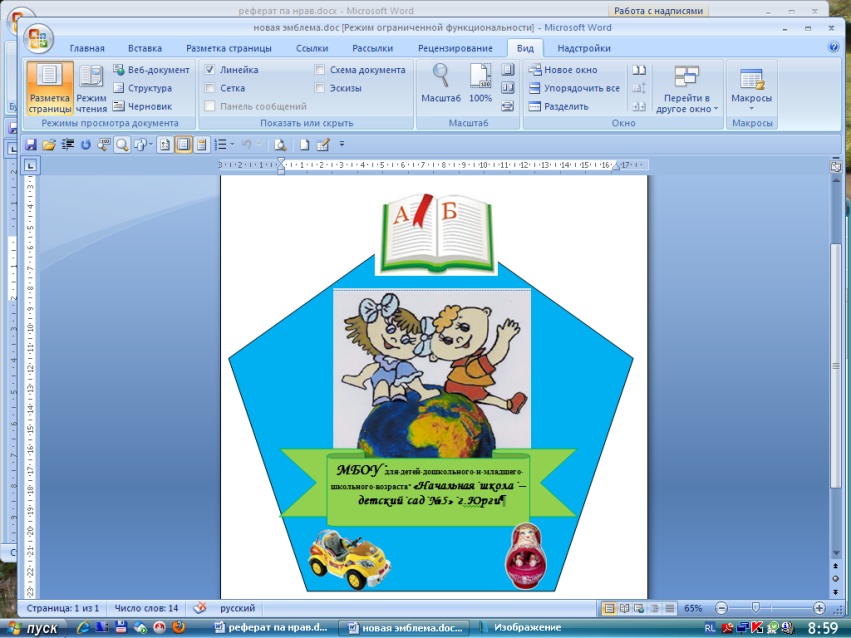 Конспект урока математики в 1 классеТема урока: «Прибавление числа 3»( УМК «Перспективная начальная школа»)                                                                      Учитель начальных классов МБОУ  «НШ-ДС № 5»                                                                                                        Коваленко Галина ЮрьевнаКонспект урока (УМК «Перспективная начальная школа»)Технологическая карта урока математикиПредмет, класс, автор учебникаМатематика, 1 класс, А. Л. Чекин  «Математика»,  Москва «Академкнига/учебник», 2012г.Тема урокаПрибавление числа 3Дидактическая цельCоздать условия для знакомства обучающихся со случаями сложения, в которых второе слагаемое равно 3Тип урокаОткрытие нового знанияЗадачи урокаОбразовательные (предметные): Узнать состав числа 3.Осознанно усвоить правило сложения изученных чисел с числом 3: последовательное присчитывание трех единиц или прибавления по частям единицы и двух.Учиться выполнять сложение вида      +3.Формировать умение владеть математической терминологией.Совершенствовать вычислительные навыки.Развивающие (метапредметные):Познавательные:Развивать умение сравнивать, сопоставлять, обобщать.Помочь выделить и сформулировать познавательную цель.Развивать умение работать с информацией и обмениваться её.Формировать умение использовать полученную информацию, подводить под понятие (формулировать правило) на основе выделения существенных признаков.Работать над использованием знаково-символических средств, схем при выполнении заданий (аддитивный состав числа 3).Продолжить работу над формированием умений ориентироваться в учебнике и тетради для самостоятельной работы.Коммуникативные:Создать условия для учебного сотрудничества с учителем и сверстниками.Способствовать осуществлению взаимодействия ребёнка с соседом по парте.Формировать умения слышать друг друга, вступать в диалог, участвовать в коллективном обсуждении.Помочь ребёнку в аргументации своего мнения.Регулятивные: Формировать умение соотносить свои знания, определять проблему.Фиксировать индивидуальное затруднение в пробном действии.Осуществлять контроль по результату в отношении многократно повторяющихся действий с опорой на образец выполнения.Способствовать выполнению пробного действия.Развивать умение контролировать и оценивать свою деятельность.Воспитательные (личностные): Формировать мотивационную основу учебной деятельности, положительное отношение к уроку, понимание необходимости учения.Способствовать проявлению познавательной инициативы в оказании помощи соученикам.Следовать в поведении моральным и этическим требованиям.Способствовать проявлению самостоятельности в разных видах деятельности.Работать над осознанием ответственности за общее дело.Понимать и следовать в деятельности нормам эстетики.Развивать умение адаптироваться к сложным ситуациям.Работать над самооценкой и адекватным пониманием причин успеха/неуспеха в учебной деятельности.Следовать установке  на здоровый образ жизни и её реализации в реальном поведении.Методы обученияЧастично-поисковыйФормы организации познавательной деятельности  Фронтальная, самостоятельная, работа в парах Средства обученияУчебник, тетрадь,  фишки,  мультимедийное сопровождение ,  презентация.Этап урокаДеятельность учителяДеятельность учащихсяУниверсальные действияОрганизационный моментПроверка готовности рабочих мест. Создание положительного настроя на урок.Слайд 1.Прозвенел и смолк звонокНачинаем мы урок. Тихо все садитесь, На уроке хорошо считайте,А спрошу вас – отвечайте.Вам условие понятно? (да)Это слышать мне приятно.Приветствуют учителя. Настраиваются на работу.Личностные УУД: положительное отношение к уроку;  следование в поведении моральным и этическим требованиям.Коммуникативные УУД: учебное сотрудничество с учителемАктуализация знаний и фиксация затруднений в деятельностиМатематика нас ждёт. Начинаем устный счёт.Выявляет уровень знаний.Слайд 2 и 3.Просит рассмотреть таблицы и определить пропущенное.Ребята, рассмотрите таблицу и определите пропущенное.Что в 1 таблице? А во 2? Слайд 4.Что  важное знаете о фруктах и овощах? Слайд 5.  Посмотрите на доску. Что интересного заметили?Давайте найдём значения сумм 1 и 2 столбиков. Ответ покажите веером.Кто все примеры верно решил? Создаёт проблемную ситуацию.Кто может посчитать примеры 3 столбика? Почему?Определяют закономерность и называют пропущенное. Отвечают на вопросы.Сравнивают примеры каждого столбика, называют сходства и отличия. Решают примеры и показывают ответ с помощью веера. Читают примеры по-разному. Оценивают свои знания. Сталкиваются с затруднением.Познавательные УУД: развитие умений  сравнивать, обобщатьРегулятивные УУД:; умение контролировать свою деятельность; фиксирование индивидуального затруднения в пробном действии; умение соотносить свои знания,  определять проблемуКоммуникативные УУД: аргументация своего мненияЛичностные УУД: умение адаптироваться к сложным ситуациям;установка на здоровый образ жизни и её реализация в жизни.Постановка учебной задачиПредлагает определить тему и цель урока.Над какой темой сегодня будем работать? Слайд 6.Сформулируйте цель урока.А для чего это нужно?Кто хочет этому научиться? У вас всё получится.Формулируют тему и цель урока. Отвечают на вопросы.Личностные УУД: формирование мотивационной основы учебной деятельностиПознавательные УУД: выделение и формулирование познавательной цели с помощью учителяПервичное восприятие и усвоение нового знанияДинамическая паузаГимнастика для глазОрганизует работу учащихся по учебнику и по тетради. Откройте учебник на стр. 77, найдите задание 1. Что надо выполнить в этом задании? Кого мы видим? Надо Маше помочь. Читает задание.Сравните свою работу с работой  соседа  по парте. Как вы расставили 3 фишки? Составим запись на доске, используя знаки и цифры.Кто по-другому? А вы как расставили?  Составим запись. Расставьте фишки, как предлагает Миша.  Составим запись.Слайд 7.Давайте запишем в тетради состав числа 3. ( стр. 95, задание 2) Показывает движения для снятия утомления.Слайд 8.А теперь мы отдохнёмДинамическую паузу проведём.Теперь выполним задание 2 учебника.Что нужно в нём выполнить?                           Выполните. Зачитайте суммы равные 3.Почему одну  сумму чисел не назвали?Организует работу в парах и по группам. Просит выполнить  в  тетради задание  №3.1 ряд рассматривает и обсуждает в парах  1 строчку, 2 ряд – 2 строчку,3 ряд – 3 строчку.Принимает версии каждого ряда, осуществляет помощь в формулировании способа прибавления числа 3.Слайд 9. (способы  появляются после ответов учащихся)Просит обобщить.Сколько способов прибавления  числа 3 вы сегодня узнали?Можно пользоваться любым способом, кому каким удобно и понятно.Называет движения  для упражнений «Стрелки», «Часики», «Ночь».Выполняют задания учебника и тетради. Определяют, что нужно выполнить в заданиях учебника.Работают с фишками. Сравнивают свою работу с работой соседа.Отвечают на поставленные  вопросы.Составляют математические записи на доске. Проверяют их. Комментируют, записывая  в тетради состав числа 3.Повторяют движения за учителем.Рассматривают схемы и соответствующие им математические записи. Находят суммы равные 3.Работают в парах, обсуждают способ прибавления числа 3. Высказывают свои версии, оценивают версии других.Работают со схемами, выполняют вычисления.Обобщают способы и определяют способ самый доступный для себя.Выполняют упражнения.Познавательные УУД: умение работать  с информацией и обмениваться её;  использование знаково – символических средств, схем при выполнении заданий (аддитивный состав числа 3);  умение ориентироваться в учебнике и тетради для самостоятельной работы; умение сравнивать, сопоставлять, обобщать.Регулятивные УУД: умение контролировать свою деятельностьКоммуникативные УУД: аргументация своего мнения;   взаимодействие с соседом по парте; сотрудничество с учителем и сверстниками.Личностные УУД: проявление познавательной инициативы в оказании помощи соученикам; проявление самостоятельности в разных видах деятельности; осознание ответственности за общее дело; понимание и следование в деятельности нормам эстетики;установка на здоровый образ жизни и её реализация в жизни.Первичное закреплениеУстанавливает осознанность восприятия. Контролирует правильность выполнения задания.Просит выполнить задание №4 тетради (1,2,3 примеры) с проговариванием  во внешней речи.Решим с комментированием  примеры, одним из способов прибавления числа 3. Записывают и решают   с объяснением 1, 2, 3 примеры задания №4 тетради.Познавательные УУД: умение использовать полученную информацию; умение ориентироваться в тетради для самостоятельной работыРегулятивные УУД: способность выполнять пробное учебное действиеКоммуникативные УУД: сотрудничество со сверстниками; умение слышать друг друга и пониматьЛичностные УУД: следование в деятельности нормам эстетикиСамостоятельная работа с самопроверкой по эталонуОрганизует деятельность по применению новых знаний. Просит  выполнить прибавление 3 любым удобным способом и найти значение выражения :  1в. – 3 + 3;          2 в. – 4 +3. ( задание № 4 тетради)Слайды 10 и 11.Просит проверить работу по  эталону, исправить ошибки, если они есть.Проверим работу. Покажите веером, сколько у вас получилось. Сверьте с доской. Определите, каким способом вы считали.Выполняют самостоятельную работу. Осуществляют самопроверку, сравнивая с эталоном. Исправляют ошибки (если они есть).Регулятивные УУД: выполнение пробного учебного действия;контроль деятельности по ходу выполнения заданияПознавательные УУД: умение использовать полученную информацию;умение сравнивать, сопоставлятьЛичностные УУД: проявление самостоятельности в учебной деятельностиРефлексия деятельностиОрганизует рефлексию. Над какой темой работали? Какова была цель сегодняшнего урока? Оценим работу на уроке.Слайд 12.Выберите смайлик.Кто научился прибавлять 3 и всё верно выполнял – смайлик весёлый.Кто хорошо работал, но допускал ошибки, кому надо ещё потренироваться – смайлик задумчивый.Кто ничего не понял на уроке –  смайлик грустный.Прикрепите смайлики на доску.Подводит итоги индивидуальной и совместной деятельности.Сегодня вы работали…Слайд 13.За работу всем спасибо. Соотносят цель и результатыОсуществляют самооценку собственной учебной деятельности.Прикрепляют смайлики на доску.Регулятивные УУД: оценка своей деятельности на урокеЛичностные УУД: самооценка и адекватное понимание причин успеха/неуспеха в учебной деятельности